			MINSTEAD MAIL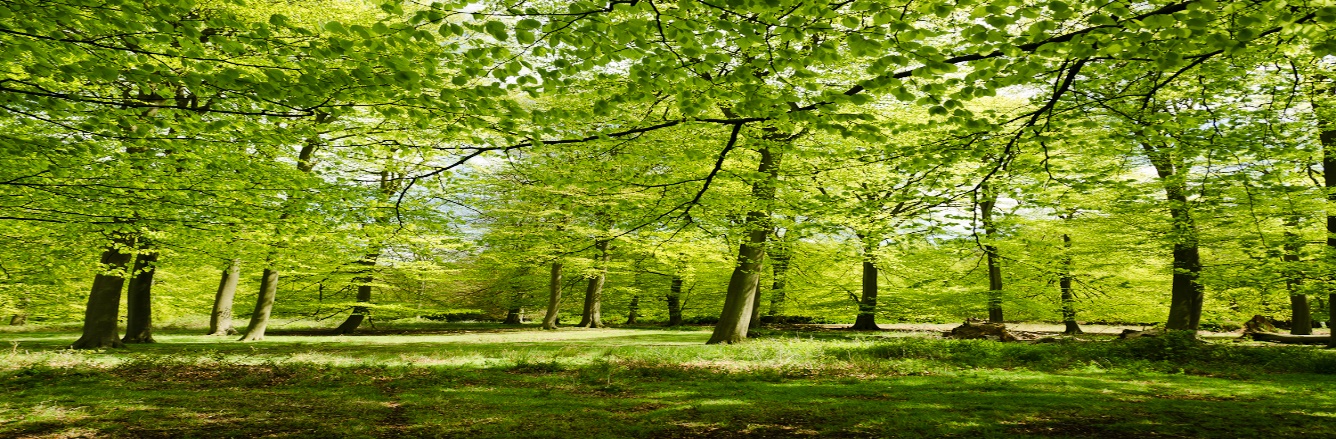 A Newsletter published by the Minstead Parish Council to inform & consult.      SUMMER 2018Please see our village website at www.minstead.org.ukWelcome to the Parish Council’s publication of Minstead Mail. This is written to reach all village residents and is in addition to the Sunday evening weekly e-newsletter. Please write to minsteadpc@gmail.com to be added to the email distribution list. The Minstead Parish Council Facebook page has also been launched this year (please follow) and our village website remains at www.minstead.org.uk and is the main hub of village information. We hope this provides everyone with access to news in a form they most prefer.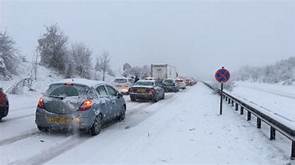 EMERGENCY PLANNING COMMITTEE AND PLAN None of us could have foreseen the abundance of snow that fell during the evening of Friday 1st March. Some of our own parishioners were caught up in the M27/A31 gridlock and spent much of the night reliant on the emergency services to help reach home. As a Council we were already underway in the design of an emergency plan for the village, but that evening has highlighted how valuable it might be in the event of a future problem either within the village or on its periphery. Hampshire County Council has an informative page under the heading ‘Community Resilience’ which we will refer to as we complete our own plan. It can be found at http://www3.hants.gov.uk/emergencyplanning/community-resilience.htm. We will be asking for volunteers who could be called upon in an emergency to help with refreshments or to provide another service unique to the need at the time. We will bring you further information via email and Facebook shortly.MILL LANE AT EMERY DOWNThe problem of traffic through Emery Down and particularly through Mill Lane is a topic we discuss frequently at PC meetings. The increase in traffic through this area is largely due to vehicles looking for alternative routes between Cadnam and the A35 and is exacerbated during the summer months. Satellite navigation systems are responsible for much of the redirection and our focus has been to find a way to discourage people from doing so. We are pleased that HCC has agreed to additional signage to alert drivers to the road being a single lane and unsuitable for towing vehicles. The signs will be positioned prior to the junctions and will endeavor to dissuade some from making the turn. We will continue to assist the Mill Lane residents in this matter. THE 41ST MINSTEAD PANTOMIME ‘DESPICABLE ME-INSTEAD’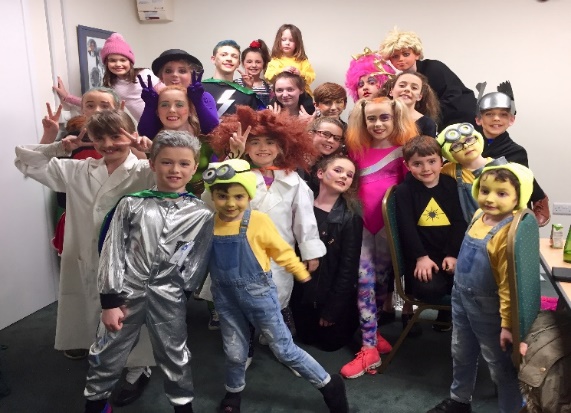 The 41st Junior Minstead was another resounding success and managed to raise £656 which will be divided between Minstead Trust and Southampton Children’s Hospital. This year Despicable Me-instead was written by Helen Orman,produced by Elaine Bariball and directed by Dimity Pascoe. All worked so hard with the children during rehearsals as well as continuing the tradition of achieving a huge degree of fun in the process. A very large thank you must be given to Marian Young who yet again wrote an outstanding score which was tailored so cleverly to the children and the script. Next year’s team has already been announced and Cally Van Der Pauw is taking on the role of script writer for 2019 and will be recruiting in the early Autumn for children between the ages of 4-16 years. We look forward to pantomime number 42!NEW INCUMBENTWe are pleased to announce that the new Priest-in-charge for this Benefice will be Rev. David Potterton. Currently Assistant Curate at Romsey Abbey, he will take up the post in Minstead during August. As well as All Saints’, Minstead he will look after Christ Church, Emery Down and St Michael’s, Lyndhurst.WHEELIE BINS ARE A NO-NO FOR THE REFUSE COLLECTORS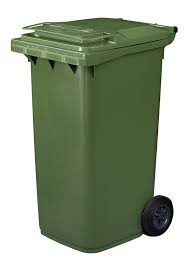 Please do not leave your rubbish in a wheelie bin for collection. Instead remove your black sacks and leave them just inside your property before 6am on collection day. NFDC refuse vehicles are not equipped to pick up and empty wheelie bins and due to their depth, are extremely challenging to empty by hand. If you are concerned that birds or animals might split your bags, you are permitted to use ordinary size dustbins. Your rubbish is your responsibility up until the point of collection.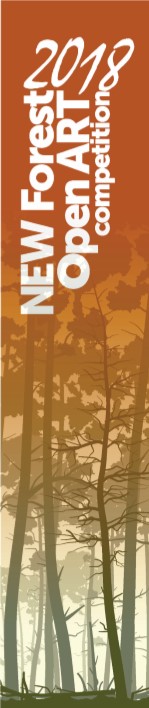 NEW FOREST OPEN ART COMPETITION 2018To all budding artists of any age, The New Forest Centre in Lyndhurst in conjunction with the New Forest National Park Authority, is holding an art competition to celebrate the uniqueness of the New Forest. Art must be submitted to the NF Centre on either Sunday 1st or Monday 2nd July andjudging will happen shortly afterwards. Pieces can include paintings, drawings, photography, textilesand mixed media and must be of or about the New Forest. Further information can be foundat http://www.newforestcentre.org.uk/open-art-2018/The winning and other selected entries will be on display from Saturday 14th July through toSaturday 8th September 2018 in Lyndhurst. It would be lovely to have a local resident featurein this exhibition and please do let us know if you are successful!HAMPSHIRE COGNITIVE STIMULATION THERAPY SERVICE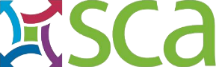     SCA (Social Care in Action) is a not-for-profit group focused on health and wellbeing with over 25 years’     experience in Hampshire. They are running fourteen-week courses for those with dementia to help improve their    quality of life by improving their memory and thinking skills. The sessions are being held in three locations across    the New Forest: Lyndhurst, Totton and Lymington and will meet once a week with up to eight participants at a time.     To find out more or to see if you, or someone you care for, is eligible to attend, please call Elena Prieto-Ruiz on     07764 790 330 or email hello@scagroup.co.ukA RAMBLE TO THE NEW FOREST REPTILE CENTRE.Have you considered a ramble from Minstead to ‘A Date with Nature’ at the New Forest Reptile Centre? It runs daily to the end of the summer holidays from 10.30am to 4pm. Entry to the Reptile Centre is free although donations are welcome. High tech cameras watch treetop Goshawk nests. Also, drop in for Wild Wednesdays during school holidays from 10.30am – 3.30pm, with reptile and bird quizzes, trails and activities. REGULAR EVENTS AND CLUBSParish Council Meetings – you are welcome to attend the meetings starting at 7.30pm on the first Monday of each month in the Danby room within the Village Hall. Please notify the clerk at minsteadclerk@gmail.com if you intend to join us. Alternatively, if you would like a matter raised but cannot make the meeting, please inform any one of the Councillors below who will gladly do so on your behalf. The record of all minutes taken can be found on the website www.minstead.org.uk.Beat Surgeries – PC Steven Norris (07554 775477) and PCSO Richard Williams (07554 775469) visit Minstead Village Shop each month to give parishioners the opportunity to talk about local issues. We post the dates of these on our website and via the Facebook page. Minstead Choir – Contact Robert Osborne 02380 812375.Minstead Makers – 6pm -7.30pm at Furzey Tea Room – the last Thursday of each month. To make items and exchange ideas. Junior Minstead – This is a group for children of all ages. They organise social activities and events for those living in Minstead. Please contact the Secretary - Kirsten Waud secretary@junior.minstead.org.uk for a copy of the 2018 events calendar.Minstead Players – Whatever your interest in drama, be it backstage or onstage contact Helen Bennett on 02380 812358Local History Group Meetings are in the Social Club on the second Tuesday of each month at 8pm. Contact Steve Cattell 02380 813574.WOW – (Women on Wednesday) Meetings are held in the Green Room of the Village Hall on the second Wednesday of each month. The club offers a wide variety of speakers, activities and some outings. Contact Sylvia on 07831 142245. Minstead Bell Ringers – Minstead church now has six bells and practice is on Thursday evenings between 7.30-9pm. New ringers are very welcome. Contact Peter Bennett 02380 812358 or Polly Osborne 02380 812375.Minstead Social Club – Within the Village Hall and offers a snooker room, darts and other bar games. Join them for their regular Wednesday ‘Tattooed Scullery’ BBQ night. Contact 02380 813052 or download the membership application form via the village website.Minstead Discussion Group with tea and cake! – Meetings are on the second Sunday of each month from 4.15pm. Contact Mary on busybee45@hotmail.com or see All Saints’ Church, Minstead Facebook page.NB Please note new email addresses for all Parish Councillorsllr Bill AndrewsCllr Steve CattellCllr Helen BennettCllr. Alan FergusonCllr. Georgina HoughTel: 023 8081 3349Tel: 023 8081 3574Tel: 023 8081 2358Tel: 023 8081 3838Tel: 023 8081 4652ChairmanVice Chairmanhelenbennettpc@alanfergusonpc@georgiehoughpc@minsteadchairman@gmail.comstevecattellpc@outlook.comyahoo.combtinternet.comgmail.comCllr. Richard TaylorCllr Dawne WakelinMrs Polly Osborne (Clerk)HCC Edward HeronNFDC Cllr Diane AndrewsTel: 023 8081 2451Tel: 023 8081 4353Tel: 023 8081 2375Tel: 01425 471466Tel: 023 8081 3349richardtaylorpc@dawnewakelin.pc@minsteadclerk@edward.heron@hants.gov.ukDiane.Andrews@gmail.comgmail.comgmail.comedward.heron@newforest.gov.uknewforest.gov.uk